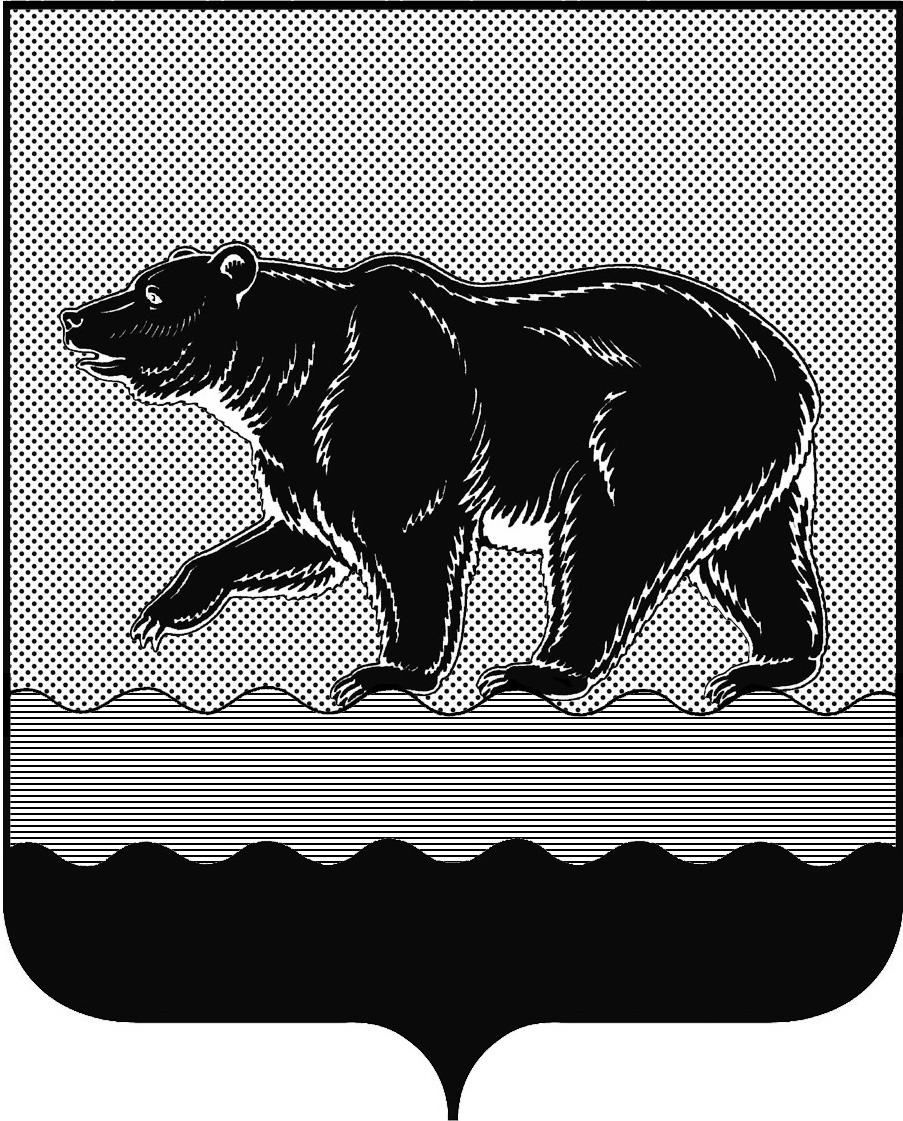 СЧЁТНАЯ ПАЛАТАГОРОДА НЕФТЕЮГАНСКА16 микрорайон, 23 дом, помещение 97, г. Нефтеюганск, 
Ханты-Мансийский автономный округ - Югра (Тюменская область), 628310  тел./факс (3463) 20-30-55, 20-30-63 E-mail: sp-ugansk@mail.ruwww.admugansk.ruЗаключение на проект изменений в муниципальную программу
города Нефтеюганска «Развитие образования и молодёжной политики в городе Нефтеюганске»Счётная палата города Нефтеюганска на основании статьи 157 Бюджетного кодекса Российской Федерации, Положения о Счётной палате города Нефтеюганска, рассмотрев проект постановления администрации города Нефтеюганска «О внесении изменений в постановление администрации города Нефтеюганска от 15.11.2018 № 598-п «Об утверждении муниципальной программы города Нефтеюганска «Развитие образования и молодёжной политики в городе Нефтеюганске» (далее по тексту – проект изменений, муниципальная программа), сообщает следующее:1. При проведении экспертно-аналитического мероприятия учитывалось наличие экспертизы проекта изменений:1.1. Департамента финансов администрации города Нефтеюганска (далее по тексту – Департамент финансов) на предмет соответствия бюджетному законодательству Российской Федерации и возможности финансового обеспечения его реализации из бюджета города Нефтеюганска.1.2. Департамента экономического развития администрации города Нефтеюганска на предмет соответствия:- проекта изменений Порядку принятия решения о разработке муниципальных программ города Нефтеюганска, их формирования, утверждения и реализации, утверждённому постановлением администрации города Нефтеюганска от 18.04.2019 № 77-нп «О модельной муниципальной программе города Нефтеюганска, порядке принятия решения о разработке муниципальных программ города Нефтеюганска, их формирования, утверждения и реализации» (далее по тексту – Порядок от 18.04.2019                              № 77-нп):- программных мероприятий целям муниципальной программы;- сроков реализации муниципальной программы задачам;- целевых показателей, характеризующих результаты реализации муниципальной программы, показателям экономической, бюджетной и социальной эффективности;- требованиям, установленным нормативными правовыми актами в сфере управления проектной деятельностью. 2. Представленный проект изменений в целом соответствует Порядку от 18.04.2019 № 77-нп, за исключением отсутствия:2.1. Строки «Прочие расходы» в таблице 2 «Перечень основных мероприятий муниципальной программы».2.2. Реквизита нормативного правового акта по строке 4.2. таблицы 4 «Характеристика основных мероприятий муниципальной программы, их связь с целевыми показателями». 2.3. В таблице 6 «Перечень объектов социально-культурного и коммунально-бытового назначения, масштабные инвестиционные проекты» объектов социально-культурного назначения, планируемых к финансированию в рамках реализации муниципальной программы, таких как: «Средняя общеобразовательная школа в 17 микрорайоне г. Нефтеюганска (Общеобразовательная организация с углубленным изучением отдельных предметов с универсальной безбарьерной средой» и «Строительство пристроя к МБОУ «Средняя общеобразовательная школа № 5 «Многопрофильная», микрорайон 2 (Общеобразовательная организация с универсальной безбарьерной средой)». Рекомендуем устранить вышеуказанные несоответствия.3. Проектом изменений планируется:3.1. В паспорте муниципальной программы города Нефтеюганска:3.1.1. Строку «Целевые показатели муниципальной программы» изложить в новой редакции при этом:- исключить показатель 20. Увеличение численности лиц предпенсионного возраста, прошедших опережающее профессиональное обучение и дополнительное профессиональное образование в сфере образования, с 14 до 150 человек к концу 2030 года;- дополнить показателем 20. Увеличение числа граждан, заключивших договор о целевом обучении по программе высшего образования в высших учебных заведениях Ханты-Мансийского автономного округа – Югры по педагогическим специальностям с 3 до 15 человек. Аналогичное изменение предусмотрено в таблице 1 «Целевые показатели муниципальной программы».3.1.2. Строку «Параметры финансового обеспечения муниципальной программы» изложить в новой редакции, при этом объем финансового обеспечения муниципальной программы на 2019-2025 годы и период до 2030 года составит 55 416 772, 820 тыс. рублей, в том числе:- 2019 год – 4 273 939,055 тыс. рублей;- 2020 год – 4 834 433,762 тыс. рублей;- 2021 год – 5 454 498,842 тыс. рублей;- 2022 год – 5 055 099,942 тыс. рублей;- 2023 год – 4 599 275,389 тыс. рублей;- 2024 год – 4 603 369,691 тыс. рублей;- 2025 год – 4 607 854,064 тыс. рублей;- 2026 – 2030 годы – 21 988 302,075 тыс. рублей.3.2. В Таблице 2 «Перечень основных мероприятий муниципальной программы»:3.2.1. По подпрограмме I «Общее образование. Дополнительное образование детей:- на 2020 год в сумме 4 580 773,540 тыс. рублей, из них за счёт средств бюджета автономного округа в сумме 3 456 753,100 тыс. рублей, местного бюджета в сумме 782 952,660 тыс. рублей, иных внебюджетных источников в сумме 341 067,780 тыс. рублей;- на 2021 год в сумме 5 215 089,870 тыс. рублей, из них за счёт средств бюджета автономного округа в сумме 4 062 692,900 тыс. рублей, местного бюджета в сумме 808 337,680 тыс. рублей, иных внебюджетных источников в сумме 344 059,290 тыс. рублей;- на 2022 год в сумме 4 816 380,870 тыс. рублей, из них за счёт средств бюджета автономного округа в сумме 3 704 159,000 тыс. рублей, местного бюджета в сумме 768 162,580 тыс. рублей, иных внебюджетных источников в сумме 344 059,290 тыс. рублей;- на 2023 год в сумме 4 364 900,958 тыс. рублей, из них за счёт средств бюджета автономного округа в сумме 3 276 094,388 тыс. рублей, местного бюджета в сумме 744 747,280 тыс. рублей, иных внебюджетных источников в сумме 344 059,290 тыс. рублей;- на 2024 год в сумме 4 368 995,260 тыс. рублей, из них за счёт средств бюджета автономного округа в сумме 3 279 779,260 тыс. рублей, местного бюджета в сумме 745 156,710 тыс. рублей, иных внебюджетных источников в сумме 344 059,290 тыс. рублей;- на 2025 год в сумме 4 373 479,633 тыс. рублей, из них за счёт средств бюджета автономного округа в сумме 3 283 815,196 тыс. рублей, местного бюджета в сумме 745 605,147 тыс. рублей, иных внебюджетных источников в сумме 344 059,290 тыс. рублей;- на 2026 год и до 2030 года в общей сумме 20 816 429,920 тыс. рублей, из них за счёт средств бюджета автономного округа в сумме 15 486 086,501 тыс. рублей, местного бюджета в сумме 3 610 046,969 тыс. рублей, иных внебюджетных источников в сумме 1 720 296,450 тыс. рублей.В рамках данной подпрограммы запланированы следующие мероприятия:В соответствии с пунктом 2 статьи 69.2 Бюджетного кодекса Российской Федерации показатели муниципального задания используются при составлении проектов бюджетов для планирования бюджетных ассигнований на оказание муниципальных услуг (выполнение работ), а также для определения объёма субсидий на выполнение муниципального задания бюджетным или автономным учреждением.	Также учитывая тот факт, что соблюдение требований по формированию муниципального задания, анализ расчётно-нормативных расходов, направляемых на финансовое обеспечение муниципальных заданий по оказанию услуг бюджетными и автономными учреждениями рассматривается в составе экспертизы проекта бюджета города на очередной финансовый год и плановый период, правильность расчёта субсидий на финансовое обеспечение муниципального задания на оказание муниципальных услуг (выполнение  работ), а также отражение возможных нарушений и замечаний (при их наличии) будет представлено в заключении Счётной палаты на проект решения о  бюджете города на 2020 год и плановый период 2021-2022 годов.	Обращаем Ваше внимание, что экспертиза расходов учреждений, осуществление которых предполагается за счёт доходов, получаемых учреждениями от приносящей доход деятельности, не производится, в связи с тем, что поступления от приносящей доход деятельности в соответствии с Бюджетным кодексом Российской Федерации не относятся к доходам местного бюджета. Таким образом, данные расходы приводятся в настоящем заключении в качестве справочной информации, в целях отражения всех источников финансирования муниципальной программы.В рамках реализации мероприятия 1.1. «Обеспечение предоставления дошкольного, общего, дополнительного образования» подпрограммы I «Общее образование. Дополнительное образование детей» в том числе планируются средства на проведение общегородских мероприятий в соответствии с календарным планом мероприятий, проводимых учреждениями, подведомственными Департаменту образования и молодёжной политики администрации города Нефтеюганска в 2020 году (далее по тексту – календарный план). По результатам проведённой экспертизы предоставленных расчётов установлено:1. Нарушение пунктов 3.3 и 3.4 Порядка принятия решения о разработке муниципальных программ города Нефтеюганска, их формирования, утверждения и реализации (приложение 2 к Порядку от 18.04.2019 № 77-нп) в части отсутствия финансово-экономические обоснования планируемых расходов по следующим мероприятиям:1.1. Организация и проведение муниципального этапа Всероссийской научно-практической конференции молодых исследователей «Шаг в будущее», в части расходов на ценные подарки (книги) участникам конференции «Шаг в будущее».1.2. Церемония награждения на призы главы города и поощрение главы города, окончившим школу с золотой и серебряной медалью, победителей олимпиад, в части расходов на услуги по изготовлению фотографий.1.3. Организация и проведение муниципального этапа Всероссийской акции «Я – гражданин России». 1.4. Организация и проведение научной сессии старшеклассников.1.5. Проведение городских совещаний руководящих и педагогических работников, информационное сопровождение: изготовление буклетов (в т. ч. августовское совещание). 	2. Несоответствие планируемых расходов по организации и проведению научной сессии старшеклассников в сумме 50,000 тыс. рублей между календарным планом и представленными расчётами. 	Кроме того, не в полном объёме предусмотрены средства на компенсацию найма жилых помещений приглашённым специалистам, а именно расходы планируются в сумме 5 962,000 тыс. рублей, при этом в расчёте начислений на иные выплаты, страховые взносы рассчитаны с суммы компенсации найма жилых помещений приглашённым специалистам в размере 10 273,400 тыс. рублей.На основании вышеизложенного, рекомендуем:1. Устранить несоответствие планируемых расходов между календарным планом и расчётами, представленными на экспертизу по организации и проведению научной сессии старшеклассников. В случае необходимости откорректировать сумму планируемого мероприятия. 2. Предусмотреть средства на компенсацию найма жилых помещений приглашённым специалистам в объёме необходимом для выполнения обязательств. В рамках реализации мероприятия 1.3. «Обеспечение персонифицированного финансирования дополнительного образования» (далее по тексту – мероприятие 1.3.) планируются расходы за счёт средств местного бюджета на период с 2019 года по 2030 год в общей сумме 1 415 964,325 тыс. рублей на финансовое обеспечение сертификатов дополнительного образования детей, при этом в соответствии с представленным проектом постановления администрации города Нефтеюганска «О внесении изменений в постановление администрации города Нефтеюганска от 09.06.2017 № 371-п «О внедрении программы персонифицированного финансирования дополнительного образования детей в городе Нефтеюганске на 2017 – 2020 годы» (далее по тексту – проект постановления от 09.06.2017 № 371-п) предусмотрен общий объём финансового обеспечения сертификатов дополнительного образования, на период действия программы персонифицированного финансирования с 2017 года по 2022 год.На основании вышеизложенного, рекомендуем в проекте изменений предусмотреть финансовое обеспечение мероприятия 1.3 в соответствии с проектом постановления от 09.06.2017 № 371-п, исключив планируемые расходы на период с 2023 года по 2030 год в общей сумме 956 850,320 тыс. рублей.  3.2.2. По подпрограмме II «Система оценки качества образования и информационная прозрачность системы образования» планируются расходы за счёт средств окружного бюджета на 2020 год в сумме 3 192,800 тыс. рублей, на 2021 год в сумме 3 192,800 тыс. рублей, на 2022 год в сумме 3 192,800, на 2023 год и до 2030 года в сумме 2 874,200 тыс. рублей по каждому году соответственно, на осуществление переданных полномочий по проведению государственной итоговой аттестации обучающихся, освоивших образовательные программы основного общего образования или среднего общеобразовательного, в том числе в форме Единого государственного экзамена.3.2.3. По подпрограмме III «Отдых и оздоровление детей в каникулярное время» предусмотрено выделение бюджетных ассигнований на 2020 год в сумме 57 995,422 тыс. рублей, на 2021 год в сумме 47 544,572 тыс. рублей, на 2022 год в сумме 47 544,572 тыс. рублей, в 2023 и до 2030 года в сумме 43 339,331 тыс. рублей по каждому году соответственно, в том числе:- за счёт средств бюджета автономного округа в 2020 году на сумму 43 961,044 тыс. рублей, в 2021 году на сумму 36 645,444 тыс. рублей, в 2021 году на сумму 36 645,444 тыс. рублей, в 2023 году и до 2030 года на сумму 32 440,203 тыс. рублей по каждому году соответственно;- за счёт средств местного бюджета в 2020 году на сумму 14 034,378 тыс. рублей, в 2021 году на сумму 10 899,128 тыс. рублей, в 2022 году на сумму 10 899,128 тыс. рублей, в 2023 году и до 2030 года на сумму 10 899,128 тыс. рублей по каждому году соответственно.В рамках реализации мероприятия «Обеспечение отдыха и оздоровления детей в каникулярное время» в том числе, планируются средства:1. На оплату стоимости питания детям школьного возраста в оздоровительных лагерях с дневным пребыванием детей на 2020 год в сумме 25 408,922 тыс. рублей, на 2021 год в сумме 14 958,072 тыс. рублей, на 2022 год в сумме 14 958,072 тыс. рублей, а именно:- за счёт средств бюджета автономного округа на 2020 год в сумме 17 786,244 тыс. рублей, на 2021 и 2022 год в сумме 10 470,644 тыс. рублей соответственно;- за счёт средств местного бюджета на 2020 год в сумме 7 622,678 тыс. рублей, на 2021 и 2022 год в сумме 4 487,428 тыс. рублей соответственно.	2. Осуществление переданного полномочия на организацию и обеспечение отдыха и оздоровления детей, в том числе в этнической среде за счёт средств бюджета автономного округа на 2020 год и до 2022 года в сумме 26 174,800 тыс. рублей по каждому году соответственно.	По результатам экспертизы предоставленных расчётов к проекту изменений установлено, что при планировании средств на мероприятие по обеспечению отдыха и оздоровления детей в каникулярное время некоммерческой организации, не являющейся государственным (муниципальным) учреждением, осуществляющим образовательную деятельность необоснованно запланированы расходы за счёт средств местного бюджета на заработную плату инструктора по физической культуре - 0,25 ставки в сумме 6,952 тыс. рублей.  	В соответствии пунктом 2.4.4 Порядка определения объема и условий предоставления субсидии некоммерческим организациям, не являющимся государственными (муниципальными) учреждениями, осуществляющим образовательную деятельность, на финансовое обеспечение затрат на организацию функционирования оздоровительного лагеря с дневным пребыванием детей в каникулярное время, утверждённого постановлением администрации города Нефтеюганска от 04.06.2018 № 78-нп, объём затрат на оплату труда работников, привлеченных к работе в лагере с дневным пребыванием детей, рассчитывается в соответствии с постановлением администрации города Нефтеюганска  от 15.09.2017 № 155-нп «Об организации отдыха детей в каникулярное время в лагерях, организованных муниципальными учреждениями города Нефтеюганска». Пунктом 6.1.4 Порядка организации отдыха детей в каникулярное время в лагерях, организованных муниципальными учреждениями города Нефтеюганска, утверждённого постановлением администрации города Нефтеюганска от 15.09.2017 № 155-нп, установлен норматив штатной численности и укомплектованности лагеря работниками. В штатном расписании предусматриваются должности исходя из численности детей в лагере. При планируемой численности детей в количестве 25 человек, необходимо предусмотреть следующие должности: начальник лагеря 1 штатная единица и 2 ставки воспитателя, при этом инструктор по физической культуре не предусмотрен.    	На основании вышеизложенного рекомендуем, исключить или перераспределить на другие расходы, необоснованно запланированные средства в сумме 6,952 тыс. рублей. 	3.2.4. По подпрограмме IV «Молодёжь Нефтеюганска» планируются бюджетные ассигнования на 2020 год в сумме 66 517,800 тыс. рублей, на 2021 год в сумме 62 164,500 тыс. рублей, на 2022 год в сумме 62 188,500 тыс. рублей, на 2023 год и до 2030 года в сумме 62 367,700 тыс. рублей по каждому году соответственно, в том числе:- за счёт средств бюджета автономного округа в 2020 году на сумму         3 428,800 тыс. рублей, в 2021 году на сумму 3 428,800 тыс. рублей, в 2022 году на сумму 3 428,800 тыс. рублей, на 2023 год и до 2030 года на сумму 3 608,00 тыс. рублей по каждому году соответственно;- за счёт средств местного бюджета в 2020 году на сумму 63 089,000 тыс. рублей, в 2021 году на сумму 58 735,700 тыс. рублей, в 2022 году на сумму 58 759,700 тыс. рублей, на 2023 год и до 2030 года на сумму 58 759,700 тыс. рублей по каждому году соответственно.В рамках реализации мероприятия 4.1. «Обеспечение реализации молодёжной политики» планируются следующие расходы:1. На обеспечение деятельности МАУ «Центр молодёжных инициатив» за счёт средств местного бюджета в 2020 году на сумму 40 790,600 тыс. рублей, в 2021 году на сумму 40 792,600 тыс. рублей, в 2022 году на сумму 40 792,600 тыс. рублей.2. На реализацию мероприятий по работе с молодёжью за счёт средств местного бюджета в 2020 году на сумму 793,000 тыс. рублей, в 2021 году на сумму 793,000 тыс. рублей, в 2022 году на сумму 793,000 тыс. рублей.3. На реализацию мероприятий по содействию трудоустройства граждан:- за счёт средств автономного округа в 2020 году на сумму 3 428,800 тыс. рублей, в 2021 году на сумму 3 428,800 тыс. рублей, в 2022 году на сумму 3 428,800 тыс. рублей; - за счёт средств местного бюджета в 2020 году на сумму 17 116,100 тыс. рублей, в 2021 году на сумму 17 114,100 тыс. рублей, в 2022 году на сумму 17 114,100 тыс. рублей. 4. На реализацию мероприятий, посвящённых 75-летию со Дня Победы в Великой Отечественной войне 1941-1945 годов в 2020 году на сумму 4 377,300 тыс. рублей. В рамках реализации мероприятия 4.2. «Социальная поддержка для граждан, заключивших договор о целевом обучении по программе высшего образования в высших учебных заведениях Ханты-Мансийского автономного округа – Югры по педагогическим специальностям» запланированы расходы за счёт средств местного бюджета в 2020 году на сумму 12,000 тыс. рублей, в 2021 году на сумму 36,000 тыс. рублей, в 2022 году на сумму 60,000 тыс. рублей, в 2023 году и до 2030 года в сумме 60,000 тыс. рублей по каждому году соответственно. 3.2.5. По подпрограмме V «Ресурсное обеспечение в сфере образования и молодёжной политики» планируются бюджетные ассигнования за счёт средств местного бюджета на 2020 год в сумме 125 924,200 тыс. рублей, на 2021 год в сумме 126 477,100 тыс. рублей, на 2022 год в сумме 125 763,200 тыс. рублей, на 2023 год и по 2030 годы в сумме 125 763,200 тыс. рублей по каждому году соответственно, по следующим мероприятиям:3.2.5.1. «Обеспечение выполнения функции управления и контроля в сфере образования и молодёжной политики» в 2020 году в сумме 58 389,700 тыс. рублей, в 2021 году в сумме 59 100,100 тыс. рублей, в 2022 году в сумме 58 387,200 тыс. рублей, в 2023 году и до 2030 года в сумме 58 387,200 тыс. рублей по каждому году соответственно, данные расходы планируются на содержание департамента образования и молодёжной политики администрации города Нефтеюганска (далее по тексту – ДОиМН).3.2.5.2. «Обеспечение функционирования казённого учреждения» в 2020 году в сумме 67 534,500 тыс. рублей, в 2021 году в сумме 67 377,000 тыс. рублей, в 2022 году и до 2030 года в сумме 67 376,000 тыс. рублей по каждому году соответственно. Вышеуказанные расходы планируются на содержание муниципального казённого учреждения «Управление учёта и отчётности образовательных учреждений» (далее по тексту – МКУ «УУиООУ»).ДОиМН утверждены приказы:- от 28.06.2019 № 503–п «Об утверждении нормативных затрат на обеспечение функций департамента образования и молодёжной политики администрации города Нефтеюганска на 2020 год, плановый период 2021 и 2022 годов» (с изменениями) (далее по тексту – Нормативные затраты); - от 28.06.2019 № 504-п «Об утверждении нормативных затрат на обеспечение функций казённых учреждений, подведомственных Департаменту образования и молодёжной политики администрации города Нефтеюганска на 2020 год, плановый период 2021 и 2022 годов» (с изменениями) (далее по тексту – Нормативные затраты).В целях предотвращения планирования необоснованных расходов при формировании бюджета, проведён выборочный анализ представленных расчётов (в части расходов на обеспечение функций ДОиМН и МКУ «УУиООУ») на соответствие Нормативным затратам:1. В расчётах расходов на обеспечение функций МКУ «УУиООУ», установлено:- превышение планируемых расходов на услуги почтовой связи на 8 рублей 95 копеек за 1 услугу почтовой связи; - несоответствие единицы измерения по оказанию услуг по вывозу и утилизации крупногабаритных отходов (КГО);- превышение количества (работников в год) по оказанию услуг по проведению специальной оценки условий труда на 2 единицы; - отсутствие разбивки расходов на увеличение стоимости прочих оборотных запасов (материалов) копировальной и множительной техники (картриджи) по названию, количеству и стоимости за единицу;	-  превышение планируемых расходов на приобретение точилок.Также в расчётах расходов установлено:- отсутствие обоснования по расходам на 2021 и 2022 год на оплату стоимости проезда к месту проведения отпуска и обратно для лиц, работающих в районах Крайнего Сквера и приравненных к ним местностях и членов их семей, в связи с предоставлением таблицы льготных отпусков с иждивенцами только на 2020 год; - необоснованно запланированы средства на 2021 и 2022 годы на ежемесячные компенсационные выплаты в размере 50 рублей матерям, находящимся в отпуске по уходу за ребёнком до достижения им возраста 3 лет, так как в соответствии с предоставленным расчётом в 2021 и 2022 году у отдельных сотрудников заканчивается срок выплаты, при этом выплаты планируются в полном объёме по 6,200 тыс. рублей на каждый год соответственно;- установлены несоответствия по расходам на приобретение прочих оборотных запасов (материалов), а именно:в расчёте завышена стоимость, в сравнении с предоставленными коммерческими предложениями;отсутствие отдельных товаров в коммерческих предложениях, таких как: стержни для шариковых ручек, карандаш автоматический, стержни для автоматического карандаша, подставка для скрепок магнитная и другие. 	2. В расчётах расходов на обеспечение функций ДОиМН установлено несоответствие стоимости планируемых расходов на курсы повышения квалификации для муниципальных служащих и приобретение канцелярских принадлежностей представленным коммерческим предложениям. На основании вышеизложенного, рекомендуем:Расчёты на обеспечение функций МКУ «УУиООУ» привести в соответствие с нормативными затратами;Суммы расходов на приобретение прочих оборотных запасов (материалов)запланировать в соответствии с коммерческими предложениями потенциальных поставщиков.3.2.6. По подпрограмме VI «Формирование законопослушного поведения участников дорожного движения» планируются бюджетные ассигнования за счёт средств местного бюджета на 2020 год и по 2030 годы в сумме 30,000 тыс. рублей по каждому году соответственно, на реализацию мероприятия по повышению уровню правового воспитания участников дорожного движения, культуры их поведения и профилактику детского дорожно-транспортного травматизма.Обращаем Ваше внимание, что в обосновании планируемых расходов по коммунальным услугам на периоды 2020-2022 годы представлены расчёты с учётом тарифов на коммунальные услуги по состоянию на первое полугодие 2020 года. Учитывая, что указанные тарифы утверждены Региональной службой по тарифам Ханты- Мансийского автономного округа - Югры по 2023 год, рекомендуем оценить реалистичность исполнения запланированных мероприятий на 2020-2022 годы.	На основании вышеизложенного, по итогам проведения финансово-экономической экспертизы, предлагаем направить проект муниципальной программы на утверждение с учётом рекомендаций, отражённых в настоящем заключении. 	Просим в срок до 13.11.2019 года уведомить о принятом решении в части исполнения рекомендаций, отражённых в настоящем заключении.Председатель 							              	 С.А. ГичкинаИсполнитель:Глазунова Галина Михайловнаинспектор инспекторского отдела № 2  Счётной палаты города Нефтеюганска 8 (3463) 20-30-65Исх. от 05.11.2019 № 415         Главе города Нефтеюганска         С.Ю. ДегтярёвуМероприятиеМероприятие2020 год2021 год2022 год1.1Обеспечение предоставления дошкольного, общего, дополнительного образования4 381 151,8804 007 762,0804 007 424,0801.1бюджет автономного округа3 456 753,1003 083 743,6003 083 743,6001.1местный бюджет583 331,000579 959,190579 621,1901.1иные внебюджетные источники341 067,780344 059,290344 059,2901.1.1Расходы на обеспечение деятельности (оказание услуг) муниципальных учреждений919 770,280919 389,980919 051,9801.1.1местный бюджет578 702,500575 330,690574 992,6901.1.1иные внебюджетные источники341 067,780344 059,290344 059,2901.1.2.Реализация мероприятий1.1.2.местный бюджет3 994,9003 994,9003 994,9001.1.3.Дополнительное финансовое обеспечение мероприятий по организации питания обучающихся (ЧОУ Православная гимназия)1.1.3.местный бюджет633,600633,600633,6001.1.4.Субвенции для обеспечения государственных гарантий на получение образования и осуществление переданных органам местного самоуправления муниципальных образований Ханты-Мансийского автономного округа - Югры отдельных государственных полномочий в области образования 1.1.4.бюджет автономного округа3 218 560,8002 863 999,9002 863 999,9001.1.5.Осуществление переданного полномочия на социальную поддержку отдельным категориям обучающихся в муниципальных образовательных организациях, частных общеобразовательных организациях, осуществляющих образовательную деятельность по имеющим государственную аккредитацию основным общеобразовательным программам1.1.5.бюджет автономного округа116 180,600116 180,600116 180,6001.1.6.Создание условий для осуществления присмотра и ухода за детьми, содержания детей в частных организациях, осуществляющих образовательную деятельность по реализации образовательных программ дошкольного образования, расположенных на территории муниципального образования1.1.6.бюджет автономного округа37 872,00030 780,00030 780,0001.1.7.Осуществление переданного полномочия на выплату компенсации части родительской платы за присмотр и уход за детьми в образовательных организациях, реализующих образовательные программы дошкольного образования1.1.7.бюджет автономного округа84 067,00072 710,40072 710,4001.1.8.Иные межбюджетные трансферты на реализацию мероприятий по содействию в трудоустройстве незанятых инвалидов на оборудованные (оснащенные) для них рабочие места72,70072,70072,7001.1.8.бюджет автономного округа72,70072,70072,7001.2.Развитие материально-технической базы образовательных организаций (соисполнитель –ДГиЗО) 0,000551 771,600153 400,6001.2.На строительство дошкольных образовательных организаций0,000551 771,600153 400,6001.2.бюджет автономного округа0,000496 594,400138 060,5001.2.местный бюджет0,00055 177,20015 340,1001.3.Обеспечение персонифицированного финансирования дополнительного образования1.3.местный бюджет116 614,780119 606,290119 606,2901.4.Приобретение, создание объектов недвижимого имущества для размещения общеобразовательных организаций (соисполнитель –ДГиЗО)83 006,880535 949,900535 949,9001.4.бюджет автономного округа0,000482 354,900482 354,9001.4.местный бюджет83 006,88053 595,00053 595,0001.4.На приобретение, создание в соответствии с концессионными соглашениями объектов недвижимого имущества для размещения дошкольных образовательных организаций и (или) общеобразовательных организаций83 006,880214 466,900214 466,9001.4.На строительство и реконструкцию общеобразовательных организаций0,000321 483,000321 483,000